                                                           ПРОЕКТ« Моя малая родина – село Бархатово»(подготовительная группа).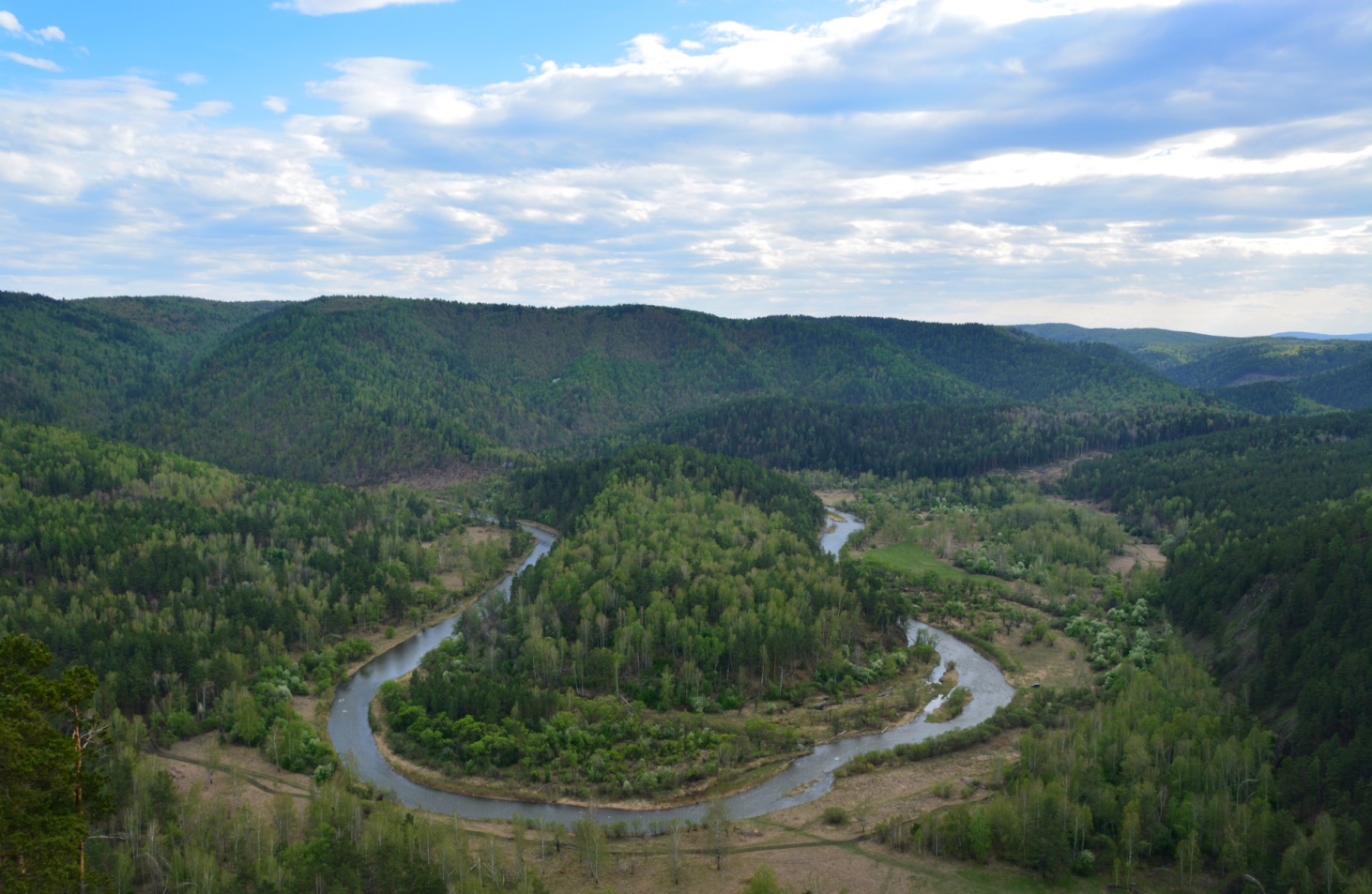                                                         Воспитатели: Логинова.С.С.                                                                               Осокина Е.В.« Моя малая родина – село Бархатово»2022 г.Характеристика проекта:Тип проекта: познавательный, творческо – исследовательскийВид проекта: групповой.Продолжительность проекта: краткосрочный (17.01. – 21.01.22 г.).Режим работы: во время и вне занятий.Место проведения: МКДОУ «Бархатовский дет сад», подготовительная группа.Участники проекта:  воспитатели, дети, родители.Возраст детей: 6 - 7 лет.Предмет проекта: село Бархатово.Социальные партнеры: центральная районная библиотека, историко – краеведческий музей.Наличие межпредметных связей: Интеграция образовательных областей:познавательное развитие,речевое развитие,социально – коммуникативное развитие,художественно – эстетическое развитие,физическое развитие.Материально – технические ресурсы необходимые для выполнения проекта:подбор методической и художественной литературы;подбор наглядного материала (иллюстрации, фотографии);дидактические игры;подбор мультфильмов, фильмов, прослушивание песен;выставка книг, рисунков, выставка творческих работ родителей и детей;презентация к проекту.ВведениеС самого рождения ребёнок является первооткрывателем, исследователем того мира, который его окружает. Ведь каждому человеку интересно узнать, откуда он происходит, кем были его предки, где его настоящая «Малая Родина». Дошкольникам, доступно чувство любви к родному краю, родной природе, к своей Родине. А это и есть начало патриотизма, который рождается в познании, а формируется в процессе целенаправленного воспитания. Задача педагогов и родителей - как можно раньше пробудить в растущем человеке любовь к родной земле, с первых воспитывать любовь и уважение к родному дому, детскому саду, родной улице, посёлку; развивать интерес к доступному ребёнку явлениям общественной жизни.Мир, в котором мы живём, огромен. Настоящее время – это граница между прошлым и будущим. Любой край, город, любая деревня неповторимы. В каждом месте своя природа, свои традиции, свой быт.Природа нашего села поражает своим великолепием и необыкновенной красотой. У нас есть, на что посмотреть и чем полюбоваться: огромные смешанные леса, богатые грибами и ягодами, большие раздольные, горы ,луга и поля.Мы родились в селе Бархатово Березовского района. И мы, безусловно, должны знать историю своей малой родины.Воспитывая у детей любовь к своему селу, к своей малой Родине, необходимо подвести к пониманию того, что их село является – частицей Родины, поскольку во всех местах, больших и маленьких, есть много общего: повсюду люди трудятся, соблюдают традиции, берегут и охраняют природу, отмечают праздники.Актуальность проекта:«Любовь к родному краю, родной культуре, родной речи начинается с малого – с любви к своей семье, к своему жилищу, к своему детскому саду. Постепенно расширяясь, эта любовь переходит в любовь к Родине, её истории, прошлому и настоящему, ко всему человечеству».Д.С. ЛихачёвНеотъемлемой частью любой системы образования является воспитание патриотизма. Патриотизм – это любовь и привязанность к Родине, преданность ей.Основы патриотизма начинают формироваться в дошкольном возрасте. Патриотическое воспитание дошкольников включает в себя передачу им знаний, формирование на их основе отношения и организацию доступной возрасту деятельности. Фундаментом патриотизма по праву рассматривается целенаправленное ознакомление детей с родным краем.Любовь к Отчизне начинается с любви к своей малой родине - месту, где родился человек. Базовый этап формирования у детей любви к Родине – накопление ими социального опыта жизни в своем селе, усвоение принятых в нем норм поведения, взаимоотношений, приобщение к миру его культуры.Дошкольное детство можно назвать порой ежедневных открытий. Взрослым следует дарить детям радость этих открытий, наполнив их идеологическим и воспитательным содержанием, которые должны способствовать формированию нравственных основ и чувства патриотизма. Раздвигая горизонты познаваемого детьми, мы зароняем в их сердца искорку любви к родному краю, к Родине.Нужно признать, что с раннего возраста ребёнку недостаточно прививается любовь и уважение к Родине. Телевидение, компьютер играют первостепенное значение в жизни подрастающего поколения. При всей своей занятости, родители мало уделяют внимания этой проблеме. В семьях нет достаточной литературы, которая рассказывала бы о родном крае, родном селе. Сами родители располагают недостаточной информацией, знаниями, чтобы воспитывать в детях патриотические чувства.Отсюда вытекает важная проблема: формирование и углубление знаний о родном селе, воспитание у детей патриотических чувств.Дошкольник прежде должен осознать себя членом семьи, неотъемлемой частью своей малой родины, а потом и гражданином России.Цель проекта:Создание условий по формированию основ гражданственности дошкольника путём приобщения к истории и культуре малой Родины.Задачи проекта:Образовательные:Расширить и углубить знания детей о селе Бархатова, его достопримечательностях, памятниках, символике;Закрепить понятия «малая Родина»;Формировать интерес детей к прошлому и настоящему, познакомить детей с современной жизнью села;Познакомить с историей возникновения села Бархатова;Закрепление знаний детей об историческом прошлом и настоящем села Довольного на материале преданий, экспонатов музеев, научной литературы;Знакомство детей с культурным наследием нашего села,Создать предметно – развивающую среду в группе;Расширять представления детей об использовании полученных знаний и умений в разных видах деятельности (двигательной, изобразительной, игровой, речевой), а также в конструировании, экспериментировании и т.д.Познакомить с устным народным творчеством через пословицы и поговорки о Родине, родной земле.Развивающие:Развивать познавательную активность детей посредством проектной деятельности с привлечением родителей;Развивать коммуникативные навыки детей: умение участвовать в беседе, понятно для слушателей отвечать на вопросы и задавать их;Развивать творческое воображение через ознакомление с творчеством поэтов и восприятие картин художников;Развивать связную речь детей, обогащать и активизировать словарь детей, учить, свободно мыслить;Развивать у детей мышление, воображение, умение анализировать, сравнивать посредством специальных игр и упражнений.Воспитательные:Прививать детям чувство гордости за свой родное село, чувство сопричастности к происходящим в нем событиям;Воспитывать бережное отношение к достопримечательностям и природе родного села;Воспитывать уважение к людям разных профессий;Воспитание проявления у воспитанников дошкольного учреждения любви и заботы о природе их родного села, а так же воспитание умения воспринимать его красоту и многообразие.Задачи сотрудничества педагога с родителями:Установить партнерские отношения с семьей каждого воспитанника, создать атмосферу общности интересов, эмоциональной взаимной поддержки и взаимопроникновения в контексте реализации проекта;Активизировать и обогатить воспитательные умения родителей, поддерживать их уверенность в собственных педагогических возможностях;Вовлечь родителей в образовательный процесс для совместной работы по изучению села, ориентировать их на патриотическое воспитание в семье;Подготовить консультации по теме проекта.Прогнозируемые результаты реализации проекта:Предполагаемый результат:Для педагогов:повышение уровня компетенции в патриотическом воспитании детей дошкольного возраста;инновационные изменения в организации воспитательного процесса;творческое использование ИКТ в разных видах деятельности.Для воспитанников:положительная динамика в развитии интереса к социальному окружающему миру;активизация познавательной деятельности в жизни детей;проявляют интерес к истории родного села;умеют ориентироваться в селе, знают достопримечательности родного села;используют полученные знания и умения во всех видах деятельности;чутко и бережно относятся к окружающей их природе родного села;умеют выражать собственное мнение, анализировать, оказывать посильную помощь.знают и называют место проживания: село, город, область; некоторые предприятия родного села и их значимость; достопримечательности;флору и фауну села Довольного;называют свой домашний адрес, адрес детского сада;испытывают любовь и привязанность к родному дому, семье, детскому саду;знают и называют место работы родителей, значимость их труда; испытывать гордость и уважение к труду взрослых;проявляют внимание и уважение к ветеранам, пожилым людям, оказывать посильную помощь.Для родителей:расширение знаний по проблеме патриотического воспитания детей;повышение статуса семейного воспитания.Методы проекта:  игровые: дидактические и словесные игры, подвижные игры;словесные: беседы, чтение художественной литературы, заучивание стихотворений, рассказывание, рассматривание картинок.практические: создание развивающей среды, обеспечивающей развитие интереса и любознательности, экскурсии и наблюдения, расширяющие кругозор ребенка, дидактические игры, подвижные игры.наглядные: организация выставок, сбор фотоматериалов, рассматривание иллюстраций.Этапы работы над проектом.1 – этап: Выбор темы: постановка проблемы, вхождение в игровую ситуацию.Воспитатель приносит в группу фотографии видов села Довольное (прошлое и настоящее). Дети рассматривают принесённые фотографии, в создавшейся ситуации общения воспитатель задает вопросы: «Что за улица запечатлена на фотографиях?», «Кто знает, сколько лет родному селу?»,Как называется наше село?Как называется улица, на которой вы живете?Что больше всего нравиться в нашем селе?...2 – этап: Разработка проекта.Цель: довести до участников проекта важность данной темы.Совместное составление детьми и педагогами плана реализации проекта.Использование модели трёх вопросов: Что мы знаем? Что мы хотим узнать? Как мы это хотим сделать?Подобрать литературу и иллюстрации по теме.Составить план мероприятий.Работа с родителями: Оформление информационного уголка, фоторепортажи, индивидуальные консультации.3 – этап: Реализация проекта.Познавательное развитие.Цель: Дать научно – достоверные знания об истории села, о жителях, о достопримечательностях, о предприятиях, о культурных центрах. Учить наблюдать, анализировать, сопоставлять с ранее полученными.Формы работы: Просмотр фото, видеоматериалов.Экскурсия в детскую библиотеку.Знакомство с разными профессиями жителей села.Посещение историко - краеведческого музея.Речевое развитие.Цель: Обогащать словарь детей, развивать связную речь, развивать творчество и фантазию, воображение, речевую активность.Формы работы: Чтение стихов о родине, знакомство с пословицами и поговорками о родине.Составление творческих рассказов.Чтение стихов и рассказов жителей нашего края.Составление описательных рассказов о достопримечательностях.Изо-деятельность.Цель: Способствовать отражению впечатлений об увиденном и услышанном в изобразительной деятельности, развивать творческие способности детей.Формы работы:Рисование по теме «Мой дом», « Моя семья», « Улицы моего села».Конструирование из строительного материала.Изготовление аппликации «Наше село в будущем».Выставка поделок, рисунков, фотографий.Игровая деятельность.Цель: Закрепить образные обороты речи.Формы работы:Дидактические и настольные игры: « Найди флаг».Сюжетно ролевые игры: « Библиотека», « Парикмахерская», «Магазин».Пальчиковые игры: Наше село. В селе людей немало. Сколько жителей у нас.Музыкально – театрализованная деятельность.Цель: Развивать творческие способности детей.Формы работы:Слушание песни «О дружбе».Прослушивание авторских песен о нашем селе.Передача образов людей разных профессий.Работа с родителями.Цель: Привлечь родителей к мероприятиям, проводимых в группе.Формы работы:Познакомить детей и родителей с проектом « Моя малая родина – село Бархатово».Подбор интересных сведений о селе.Попросить принести фотографии детей около любимых мест.Попросить принести фотографии родителей,  бабушек, дедушек на предприятиях нашего села.Выполнение домашних творческих работ.4 – этап: АнализОбработка и оформление материалов.Оценка результатов работы всех участников проекта.5 – этап: Презентация проекта.Выставка работ по теме « Моя малая родина – село Бархатово».Деятельность по осуществлению проекта.17,01,22ПонедельникБеседа: «Что я знаю о своем селе?»Словесная игра «Подбери признаки», «Один – много».Оформление выставки книг по теме проекта.Подготовка информационного стенда для родителей по проекту. Чтение стихов о Родине.Сюжетно – ролевая игра «Библиотека».Консультация для родителей «Роль семьи в воспитании патриотических чувств у детей».18,01,22.ВторникБеседа «История села».Чтение художественной литературы (стихи о Родине, селе Довольное).Выставка книг по теме.Игра «Узнай и назови».Подготовка информационного стенда для родителей по проекту.Анкетирование. Рисование «Улицы моего села».Рассматривание иллюстраций, фото.Чтение произведений.Выставка рисунков «Улицы моего села».19,01,22СредаБеседа на тему: «Что такое Родина?»Презентация «История происхождения бархатова»Помощь в подборе фото села (раньше и сейчас). Беседа о климатических условиях села.Дидактическая игра «Собери картинку» (село Бархатова).Участие в составлении сборника произведений о селе.Предложить родителям составить с детьми рассказ о родном селе.20.01.22.ЧетвергРассматривание иллюстраций, фотографий нашего села.Пальчиковые игры.Консультация для родителей «Игры для дошкольников о родном крае» Выставка детских работ «Наше село в будущем».Знакомство с пословицами о Родине.Составление описательных рассказов о достопримечательностях нашего села.Совместное творчество детей и родителей «Мое любимое село».Предложить родителям побеседовать с детьми о родном селе...21,01,22,ПятницаРисование «Мой дом».Посещение районного Дома культуры.Поиск информации об истории села, известных земляках, событиях.». Экскурсия в детскую библиотеку.Игра «Ты катись, катись клубочек».Игра «Кому что нужно для труда?»Выставка детских работ «Древо семьи».  Посещение историко - краеведческого музея. детскую школу искусств.Поиск информации об истории села, известных земляках, событиях. Составление описательных рассказов «Достопримечательности моего села».Индивидуальные консультации по вопросам родителей...Продукты проекта:Выставка детских работ «Мой дом», «Улицы моего села», «Моя семья», «Наше село в будущем».Сборник произведений о селеБархатово.Фотовыставка «Село Бархатовотогда и сейчас».Оформление фотоальбома «Мое село Бархатово».Результаты работы в ходе реализации проекта:На протяжении всего проекта осуществлялась работа по реализации задачи содержания практически всех образовательных областей. Данный проект способствовал формированию не только познавательного интереса, художественно – эстетического вкуса у детей, но и имел социальное значение.В результате использования культурно-исторического наследия семьи, у детей установились партнёрские отношения с родителями. Дети овладели позитивными образцами поведения в природе и обществе; позитивным и ответственным отношением к себе и окружающим, к природе. У детей и взрослых пробудился активный интерес к познанию самих себя, они получили возможность реализовать своё право на саморазвитие.Полученные знания детьми в процессе работы и после завершения проекта будут постоянно пополняться, т.к. у детей возникнет интерес к жизни своего небольшого, но исторически важного села.В дальнейшем проект может быть основой для проекта «Моя Родина - Россия», «Моя планета».Проанализировав этапы реализации данного проекта, хотелось бы отметить, положительные результаты которых удалось добиться.1.Повысился уровень знаний по познавательному развитию в разделе «Моя семья», «Мой дом».2.Потребность детей само выражаться в творческой деятельности.3.Творческое самовыражение воспитанников и их родителей в процессе подготовки и проведения обобщающего занятия.4.Пополнение развивающей среды группы альбомами о нашем селе, «Малой Родины».5.Значимость и необходимость выполнения педагогического проекта для образовательного учреждения в целом, и учебно – воспитательного процесса в частности.6.Значимость проекта для других образовательных учреждений, возможность внедрения результатов проекта в деятельность коллег.Вывод. В группе создана благодатная эмоциональная атмосфера для дальнейшего изучения своего края, своей Родины. У детей и родителей появился познавательный интерес к своему селу. Дети стали практически применять полученную информацию в игровой деятельности. Дети научились понимать, что все хорошее начинается с Родины.Для успешного решения поставленных задач мы создали соответствующую предметно-развивающую среду. В группе оформили патриотический уголок. Подобрали наглядный материал о родном крае, его достопримечательностях.Перспектива развития проектаДанный проект имеет широкую перспективу развития т.к. даёт возможность дошкольникам лучше узнать историю своего села, более бережного отношения к его достопримечательностям, уважение к своей семье, родственникам, жителям села. Желание видеть свой город процветающим. Полученные знания детьми в процессе работы и после завершения проекта будут постоянно пополняться, т.к. у детей возникнет интерес к жизни своего небольшого, но исторически важного села.ЗАКЛЮЧЕНИЕВоспитание патриотизма – это достаточно тяжелая задача, для решения которой нужно прикладывать усилия, начиная с самого детства. Использование различных средств воспитания, систематическая и планомерная работа, слаженные усилия детского сада и семьи, а так же ответственность взрослых непременно дадут положительные результаты и станут основой в дальнейшей работе по патриотическому воспитанию детей.В результате реализации проекта мы пришли к выводу о том, что такая деятельность способствует объединению детей посредством общих впечатлений, переживаний, эмоций, а так же помогает в формировании коллективных взаимоотношений. В ходе реализации проекта дети подготовительной группы приобрели знания о селе Довольное. Проект  захватил все виды деятельности: познавательно-исследовательскую, коммуникативную, игровую, продуктивную, восприятие художественной литературы, музыкально-художественную. В результате дети узнают и называют памятные места, какие есть здания, название улиц нашего села. Знают и стремятся выполнять правила поведения в селе.Скрыть 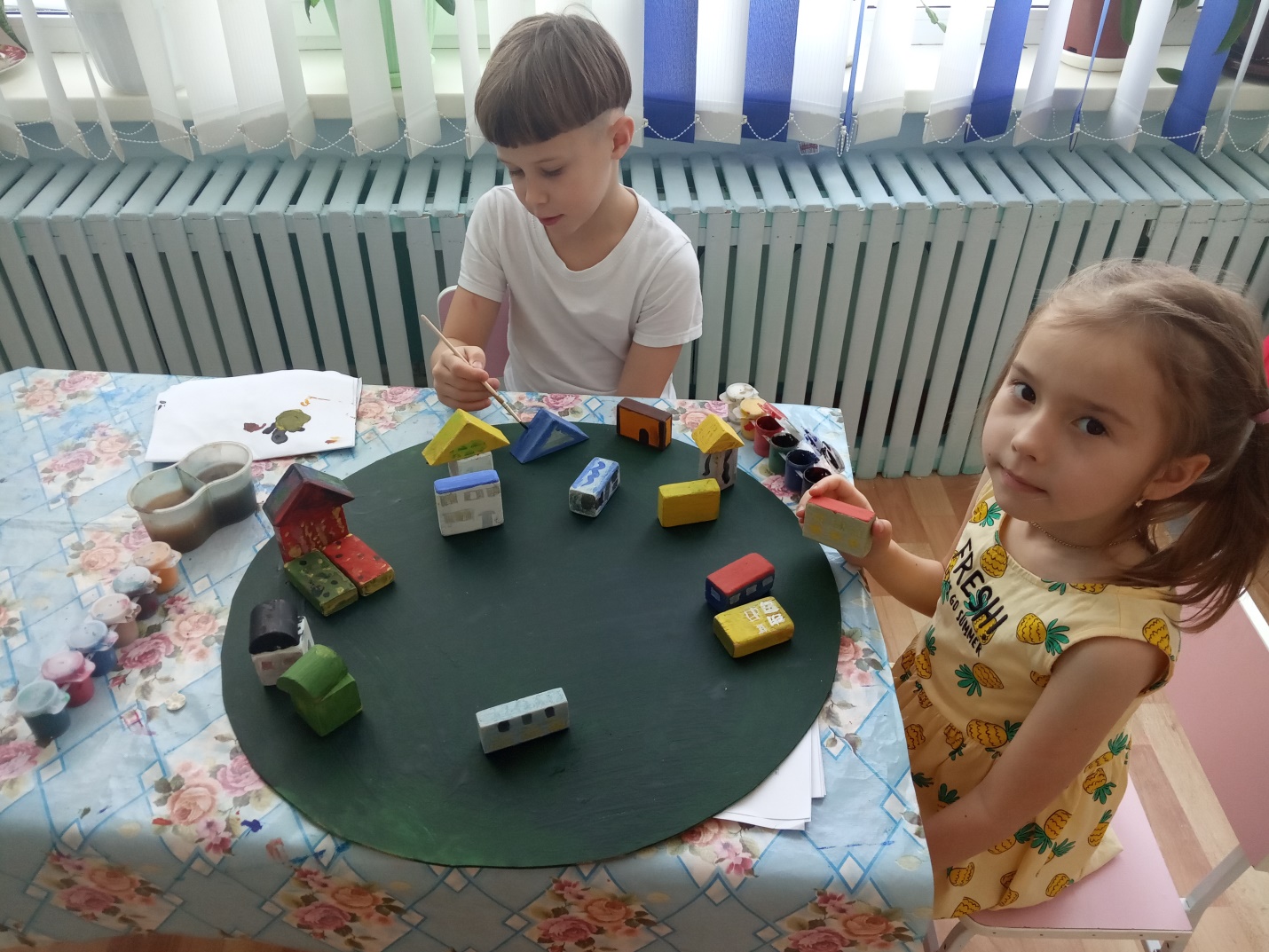 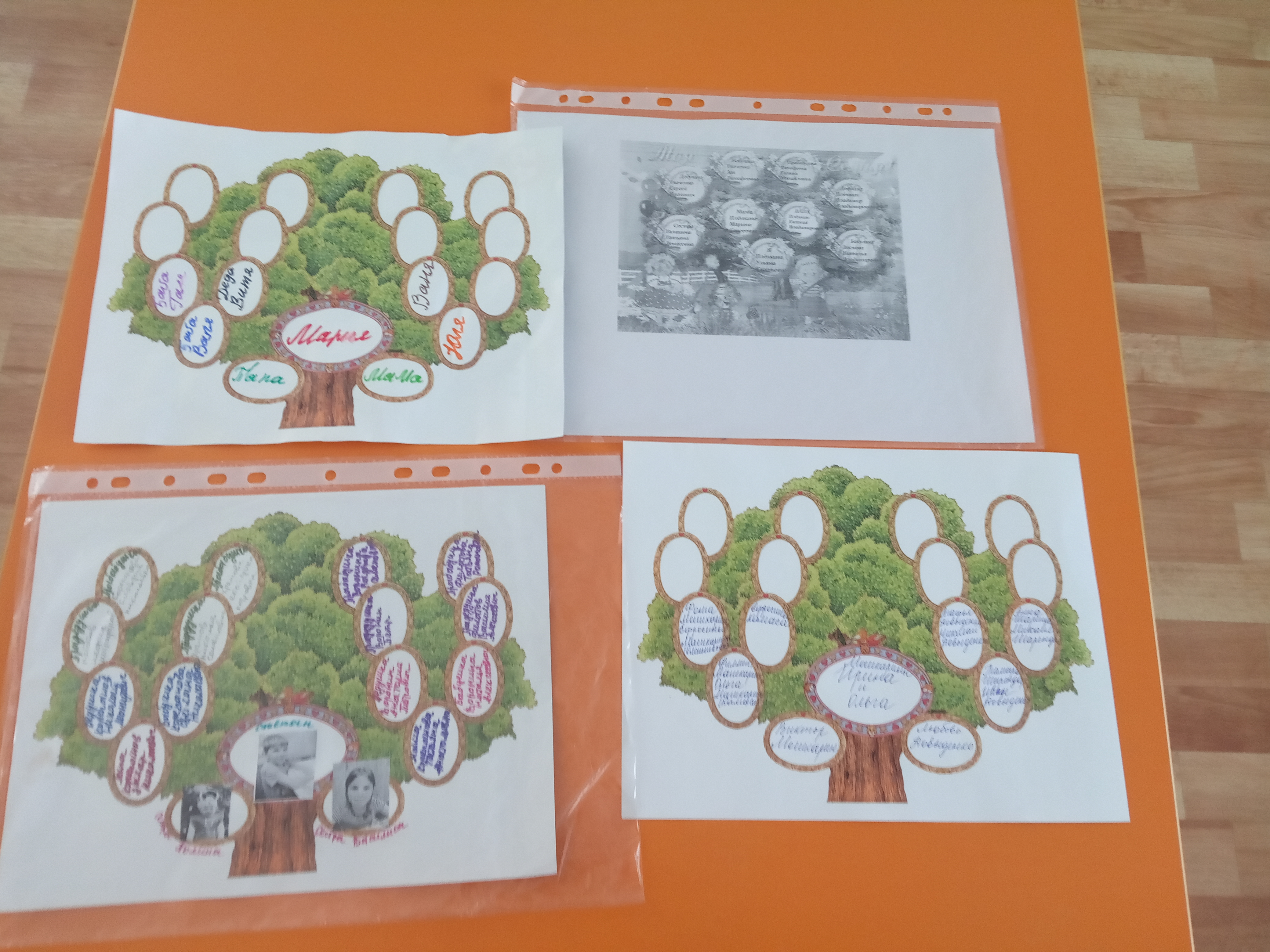 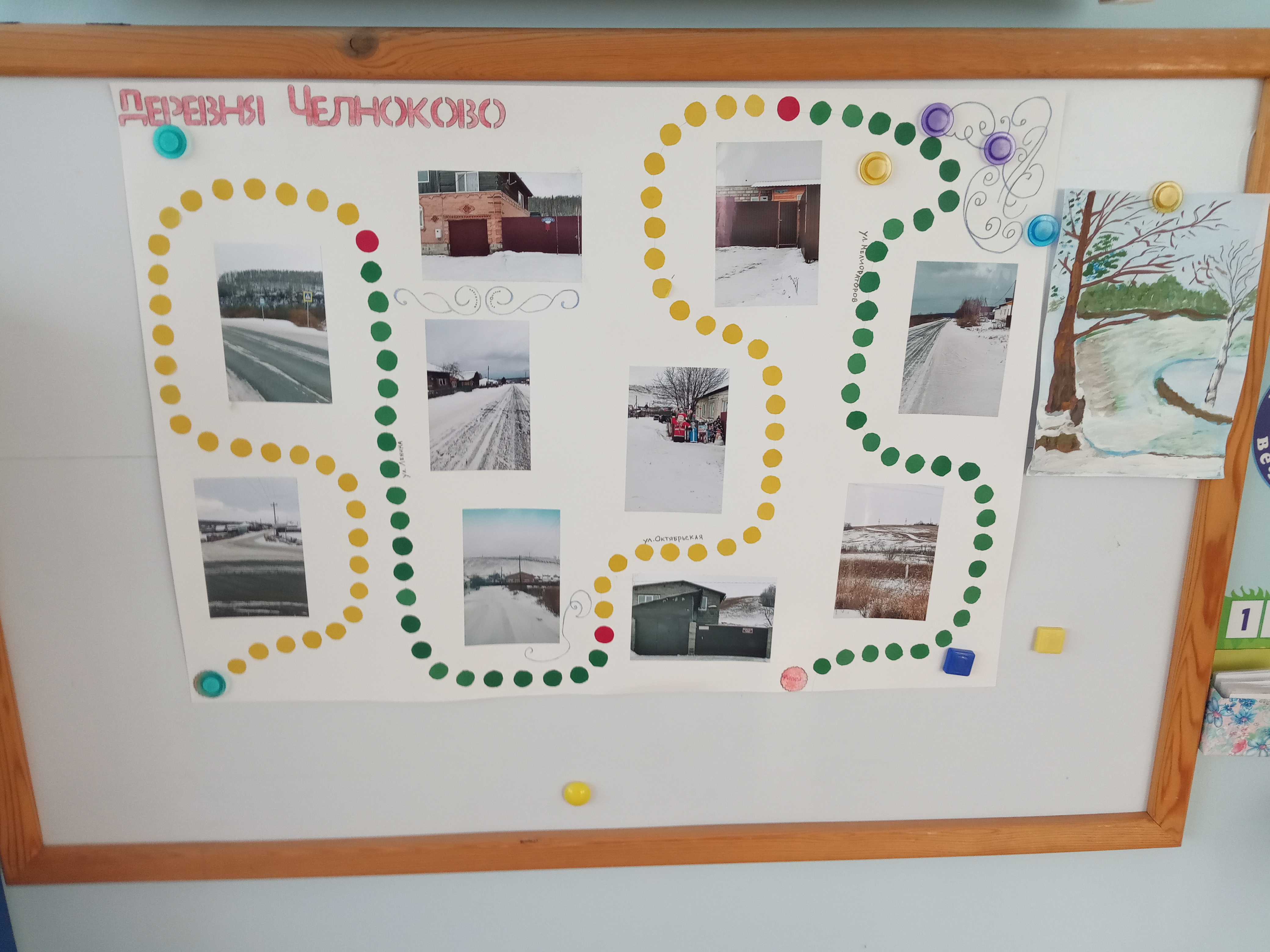 